(Návrh)NARIADENIE VLÁDYSlovenskej republikyz ..................2015,ktorým sa dopĺňa nariadenie vlády Slovenskej republiky č. 157/2006 Z. z. o zmene hraníc Vojenského obvodu Lešť a Vojenského obvodu ValaškovceVláda Slovenskej republiky podľa § 4 zákona č. 281/1997 Z. z. o vojenských  obvodoch a zákon, ktorým sa mení zákon Národnej rady Slovenskej republiky č. 222/1996 Z. z. o organizácii miestnej štátnej správy a o zmene a doplnení niektorých zákonov v znení neskorších predpisov nariaďuje:Čl. INariadenie vlády Slovenskej republiky č. 157/2006 Z. z. o zmene hraníc Vojenského obvodu Lešť a Vojenského obvodu Valaškovce sa dopĺňa takto:1. Za § 1 sa vkladá § 1a, ktorý znie:„§ 1a(1) Hranice Vojenského obvodu Lešť sa menia tak, že z katastrálneho územia Lažteky sa vyčleňujú pozemky s výmerou 76 274 m2 a začleňujú sa do územia obce Pliešovce, katastrálne územie Pliešovce. (2) Zoznam pozemkov, ktoré sa podľa odseku 1 vyčleňujú z územia Vojenského obvodu Lešť, je podľa katastrálneho územia, parcelných čísel, druhov pozemkov a výmer uvedený v prílohe č. 1a; tieto pozemky sú vyznačené v kópii z mapy vojenského katastra nehnuteľností, ktorá je v prílohe č. 1b.“. Za prílohu č. 1 sa vkladajú prílohy č.1a a 1b, ktoré znejú:                                                                                                                     „Príloha č. 1a                                                     k nariadeniu vlády č. 157/2006 Z. z.Zoznam pozemkov vyčlenených z územia Vojenského obvodu LEŠŤPríloha č. 1b                                                                                            k nariadeniu vlády č. 157/2006 Z. z.     .“.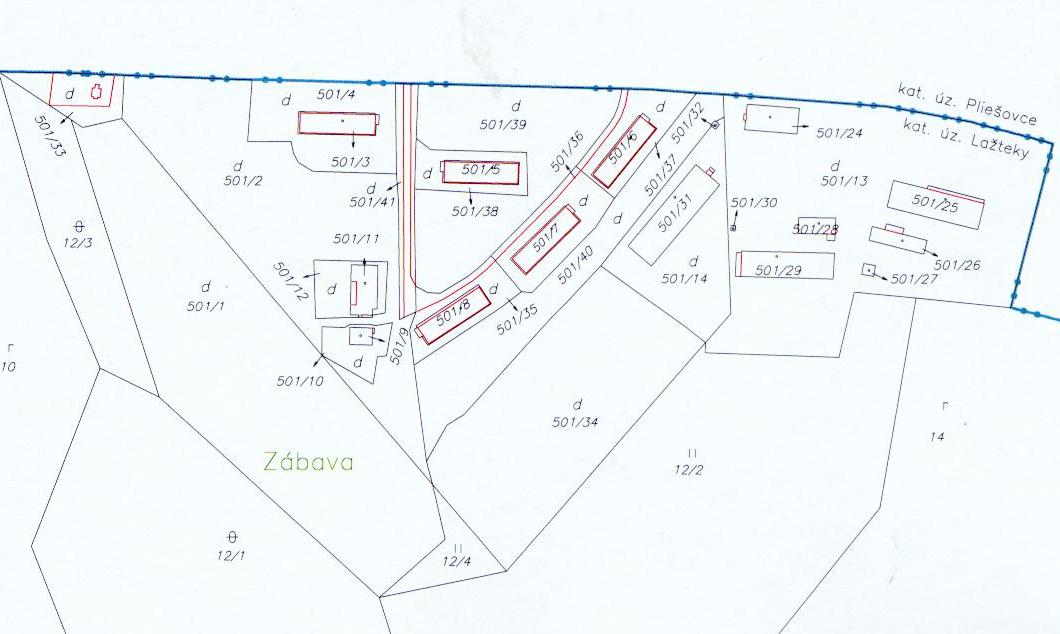 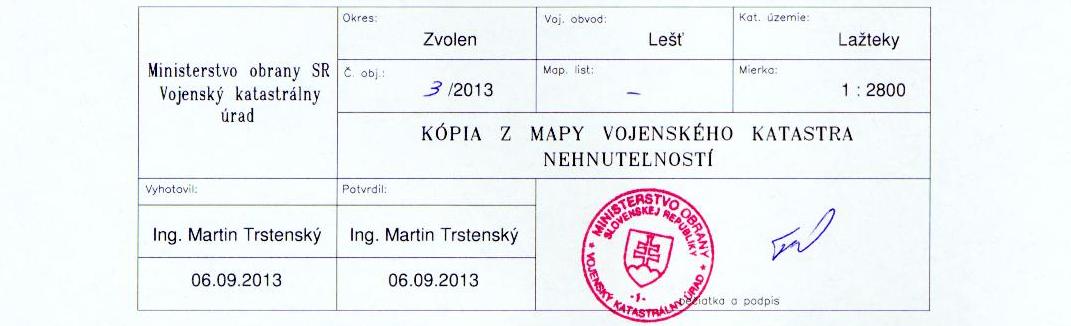 Čl. IIToto nariadenie vlády nadobúda účinnosť 1. apríla 2015.Katastrálne územie LažtekyKatastrálne územie Lažtekyparcela číslodruh pozemkudruh pozemkuvýmera (m2)výmera (m2)501/1zastavaná plocha a nádvoriezastavaná plocha a nádvorie15 36415 364501/2zastavaná plocha a nádvoriezastavaná plocha a nádvorie 9 686 9 686501/3zastavaná plocha a nádvoriezastavaná plocha a nádvorie426426501/4zastavaná plocha a nádvoriezastavaná plocha a nádvorie2 4392 439501/5zastavaná plocha a nádvoriezastavaná plocha a nádvorie419419501/6zastavaná plocha a nádvoriezastavaná plocha a nádvorie427427501/7zastavaná plocha a nádvoriezastavaná plocha a nádvorie429429501/8zastavaná plocha a nádvoriezastavaná plocha a nádvorie433433501/9zastavaná plocha a nádvoriezastavaná plocha a nádvorie9797501/10zastavaná plocha a nádvoriezastavaná plocha a nádvorie593593501/11zastavaná plocha a nádvoriezastavaná plocha a nádvorie316316501/12zastavaná plocha a nádvoriezastavaná plocha a nádvorie663663501/13zastavaná plocha a nádvoriezastavaná plocha a nádvorie13 88213 882501/14zastavaná plocha a nádvoriezastavaná plocha a nádvorie2 9552 955501/24zastavaná plocha a nádvoriezastavaná plocha a nádvorie333333501/25zastavaná plocha a nádvoriezastavaná plocha a nádvorie676676501/26zastavaná plocha a nádvoriezastavaná plocha a nádvorie224224501/27zastavaná plocha a nádvoriezastavaná plocha a nádvorie3333501/28zastavaná plocha a nádvoriezastavaná plocha a nádvorie160160501/29zastavaná plocha a nádvoriezastavaná plocha a nádvorie612612501/30zastavaná plocha a nádvoriezastavaná plocha a nádvorie66501/31zastavaná plocha a nádvoriezastavaná plocha a nádvorie820820501/32zastavaná plocha a nádvoriezastavaná plocha a nádvorie1010501/33zastavaná plocha a nádvoriezastavaná plocha a nádvorie1 0411 041501/34zastavaná plocha a nádvoriezastavaná plocha a nádvorie9 4119 411501/35zastavaná plocha a nádvoriezastavaná plocha a nádvorie897897501/36zastavaná plocha a nádvoriezastavaná plocha a nádvorie1 2701 270501/37zastavaná plocha a nádvoriezastavaná plocha a nádvorie1 0371 037501/38zastavaná plocha a nádvoriezastavaná plocha a nádvorie724724501/39zastavaná plocha a nádvoriezastavaná plocha a nádvorie5 5975 597501/40zastavaná plocha a nádvoriezastavaná plocha a nádvorie4 2634 263501/41zastavaná plocha a nádvoriezastavaná plocha a nádvorie1 0311 031Spolu z katastrálneho územia Lažteky do katastrálneho územia PliešovceSpolu z katastrálneho územia Lažteky do katastrálneho územia PliešovceSpolu z katastrálneho územia Lažteky do katastrálneho územia Pliešovce76 27476 274